附件3中国建设银行“悦享生活”缴费流程可以通过以下几种方式进入“中国建设银行”：中国建设银行的网上银行、手机银行、网站、微信搜索公众号。二、点击屏幕下方的“悦生活”→“生活缴费”→ “教育服务”项目→选择其中“学杂费”项目→选择“福建省”、“福州市”、“福建师范大学（固定金额）”后点击“下一步”。“中国建设银行”悦生活二维码。二维码号：福建师范大学（固定金额）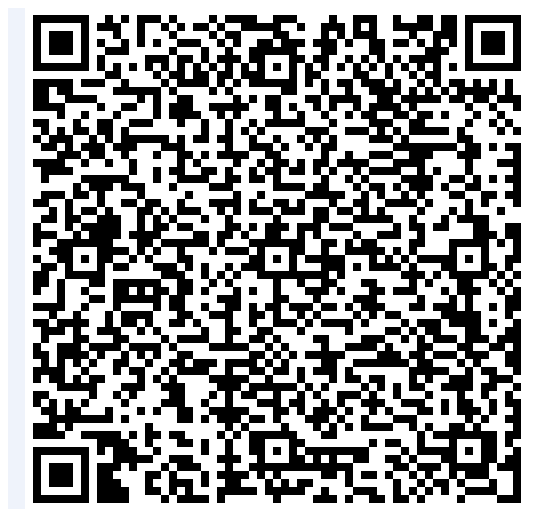 三、输入学生身份证号，点击“查询”即可见到缴费项目。四、核对学生信息无误后→点击“缴费”→输入“支付账号”：输入“建行卡卡号”；输入“证件号码后四位”：为支付建行卡卡主身份证号后四位→完成缴费。五、本缴费流程仅支持“中国建设银行卡”缴费（也可由非学生本人的“中国建设银行卡”代缴）。六、财务咨询电话：059188687200、83467228老师、老师。